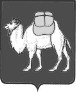 ТЕРРИТОРИАЛЬНАЯ ИЗБИРАТЕЛЬНАЯ КОМИССИЯ  СОСНОВСКОГО РАЙОНАРЕШЕНИЕс. ДолгодеревенскоеВ соответствии с Законом Российской Федерации о поправке к Конституции Российской Федерации от 14 марта 2020 года № 1-ФКЗ   «О совершенствовании регулирования отдельных вопросов организации и функционирования публичной власти»,  пунктом 6.7 Порядка общероссийского голосования по вопросу одобрения изменений в Конституцию Российской Федерации, утвержденному постановлением Центральной избирательной комиссии от 20 марта 2020 г. № 244/1804-7  (в редакции Центральной избирательной комиссии Российской Федерации от 02 июня 2020 года № 250/1840-7) (далее - Порядок), территориальная избирательна комиссия Сосновского района,  РЕШАЕТ:1. Организовать голосование в специально выделенных местах вне здания, в котором размещается помещение для голосования, перед входом в него или в непосредственной близости от него, которые должны быть оборудованы в соответствии с требованиями, установленными для помещения для голосования, при проведении общероссийского голосования по вопросу одобрения изменений в Конституцию Российской Федерации, в период с 25 июня по 1 июля 2020 года - УИК 2303, 2132.  В день голосования 1 июля 2020 года- УИК №2161, 2162, 2164.2. Участковым избирательным комиссиям соблюдать Рекомендации избирательным комиссиям по профилактике рисков, связанных с распространением коронавирусной инфекции (COVID-19), при подготовке и проведении общероссийского голосования по вопросу одобрения изменений в Конституцию Российской Федерации, утвержденные Федеральной службой по надзору в сфере защиты прав потребителей и благополучия человека и согласованные с Центральной избирательной комиссией Российской Федерации.3. Направить настоящее решение в участковые избирательные комиссии №2132,2161,2162,2164,2303 и разместить на официальном сайте администрации Сосновского муниципального района.4. Контроль за выполнением настоящего решения возложить на секретаря территориальной избирательной комиссии Сосновского района Щастливую И.М.Председатель комиссии                                                                Т.Б. КорниенкоСекретарь комиссии                                                                            И.М. Щастливая 23 июня 2020 года                   № 122/573Об организации голосования в специально выделенных местах вне здания, в котором размещается помещение для голосования, перед входом в него или в непосредственной близости от него при проведении общероссийского голосования по вопросу одобрения изменений в Конституцию Российской Федерации